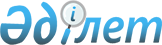 Ауданаралық (қалааралақ) темір жол қатынастарын айқындау туралыБатыс Қазақстан облыстық мәслихатының 2010 жылғы 16 қаңтардағы N 17-10 шешімі және Батыс Қазақстан облысы әкімдігінің 2009 жылғы 29 қазандағы N 265 қаулысы. Батыс Қазақстан облысының Әділет басқармасында 2010 жылғы 27 қаңтарда N 3036 тіркелді

      Қазақстан Республикасының "Қазақстан Республикасындағы жергілікті мемлекеттік басқару және өзін-өзі басқару туралы", Қазақстан Республикасының "Темір жол көлігі туралы" Заңдарын басшылыққа ала отырып, облыс әкімдігі ҚАУЛЫ ЕТЕДІ және облыстық мәслихат ШЕШІМ ЕТТІ:



      1. "Орал–Таловая", "Орал-Шыңғырлау" темір жол қатынастары әлеуметтік мәні бар ауданаралық (қалааралық) қатынастар болып айқындалсын.



      2. Осы қаулы мен шешім бірінші ресми жарияланған күнінен бастап қолданысқа енгізіледі.      Облыс әкімі                    Сессия төрағасы

      Б. Ізмұхамбетов                Б. Мырзахметов

                                     Облыстық мәслихат

                                     хатшысы

                                     М. Құлшар
					© 2012. Қазақстан Республикасы Әділет министрлігінің «Қазақстан Республикасының Заңнама және құқықтық ақпарат институты» ШЖҚ РМК
				